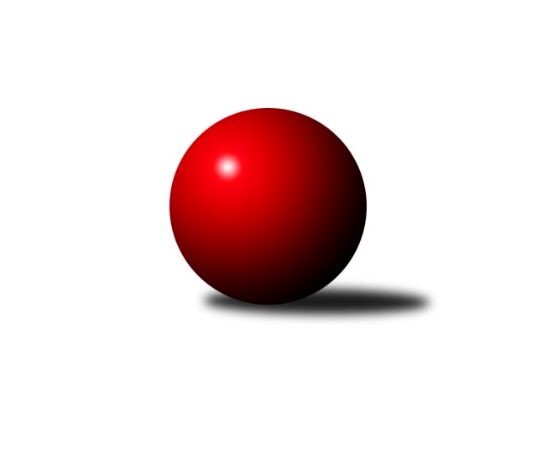 Č.1Ročník 2020/2021	11.6.2024 OP Strakonice a Písek 2020/2021Statistika 1. kolaTabulka družstev:		družstvo	záp	výh	rem	proh	skore	sety	průměr	body	plné	dorážka	chyby	1.	TJ Blatná D	1	1	0	0	6.0 : 2.0 	(9.0 : 3.0)	2368	2	1677	691	53	2.	TJ Sokol Písek B	1	1	0	0	5.0 : 3.0 	(8.0 : 4.0)	2318	2	1667	651	75	3.	TJ Fezko Strakonice A	0	0	0	0	0.0 : 0.0 	(0.0 : 0.0)	0	0	0	0	0	4.	TJ Fezko Strakonice C	1	0	0	1	3.0 : 5.0 	(4.0 : 8.0)	2272	0	1663	609	78	5.	TJ Fezko Strakonice B	1	0	0	1	2.0 : 6.0 	(3.0 : 9.0)	2218	0	1564	654	71Tabulka doma:		družstvo	záp	výh	rem	proh	skore	sety	průměr	body	maximum	minimum	1.	TJ Blatná D	1	1	0	0	6.0 : 2.0 	(9.0 : 3.0)	2368	2	2368	2368	2.	TJ Sokol Písek B	0	0	0	0	0.0 : 0.0 	(0.0 : 0.0)	0	0	0	0	3.	TJ Fezko Strakonice B	0	0	0	0	0.0 : 0.0 	(0.0 : 0.0)	0	0	0	0	4.	TJ Fezko Strakonice A	0	0	0	0	0.0 : 0.0 	(0.0 : 0.0)	0	0	0	0	5.	TJ Fezko Strakonice C	1	0	0	1	3.0 : 5.0 	(4.0 : 8.0)	2272	0	2272	2272Tabulka venku:		družstvo	záp	výh	rem	proh	skore	sety	průměr	body	maximum	minimum	1.	TJ Sokol Písek B	1	1	0	0	5.0 : 3.0 	(8.0 : 4.0)	2318	2	2318	2318	2.	TJ Fezko Strakonice A	0	0	0	0	0.0 : 0.0 	(0.0 : 0.0)	0	0	0	0	3.	TJ Blatná D	0	0	0	0	0.0 : 0.0 	(0.0 : 0.0)	0	0	0	0	4.	TJ Fezko Strakonice C	0	0	0	0	0.0 : 0.0 	(0.0 : 0.0)	0	0	0	0	5.	TJ Fezko Strakonice B	1	0	0	1	2.0 : 6.0 	(3.0 : 9.0)	2218	0	2218	2218Tabulka podzimní části:		družstvo	záp	výh	rem	proh	skore	sety	průměr	body	doma	venku	1.	TJ Blatná D	1	1	0	0	6.0 : 2.0 	(9.0 : 3.0)	2368	2 	1 	0 	0 	0 	0 	0	2.	TJ Sokol Písek B	1	1	0	0	5.0 : 3.0 	(8.0 : 4.0)	2318	2 	0 	0 	0 	1 	0 	0	3.	TJ Fezko Strakonice A	0	0	0	0	0.0 : 0.0 	(0.0 : 0.0)	0	0 	0 	0 	0 	0 	0 	0	4.	TJ Fezko Strakonice C	1	0	0	1	3.0 : 5.0 	(4.0 : 8.0)	2272	0 	0 	0 	1 	0 	0 	0	5.	TJ Fezko Strakonice B	1	0	0	1	2.0 : 6.0 	(3.0 : 9.0)	2218	0 	0 	0 	0 	0 	0 	1Tabulka jarní části:		družstvo	záp	výh	rem	proh	skore	sety	průměr	body	doma	venku	1.	TJ Fezko Strakonice C	0	0	0	0	0.0 : 0.0 	(0.0 : 0.0)	0	0 	0 	0 	0 	0 	0 	0 	2.	TJ Sokol Písek B	0	0	0	0	0.0 : 0.0 	(0.0 : 0.0)	0	0 	0 	0 	0 	0 	0 	0 	3.	TJ Fezko Strakonice B	0	0	0	0	0.0 : 0.0 	(0.0 : 0.0)	0	0 	0 	0 	0 	0 	0 	0 	4.	TJ Blatná D	0	0	0	0	0.0 : 0.0 	(0.0 : 0.0)	0	0 	0 	0 	0 	0 	0 	0 	5.	TJ Fezko Strakonice A	0	0	0	0	0.0 : 0.0 	(0.0 : 0.0)	0	0 	0 	0 	0 	0 	0 	0 Zisk bodů pro družstvo:		jméno hráče	družstvo	body	zápasy	v %	dílčí body	sety	v %	1.	Petra Prýmasová 	TJ Blatná D 	1	/	1	(100%)	2	/	2	(100%)	2.	Karel Koubek 	TJ Blatná D 	1	/	1	(100%)	2	/	2	(100%)	3.	Josef Navrátil 	TJ Blatná D 	1	/	1	(100%)	2	/	2	(100%)	4.	Miroslav Procházka 	TJ Sokol Písek B 	1	/	1	(100%)	2	/	2	(100%)	5.	Pavel Sitter 	TJ Sokol Písek B 	1	/	1	(100%)	2	/	2	(100%)	6.	Petr Švec 	TJ Fezko Strakonice C 	1	/	1	(100%)	1	/	2	(50%)	7.	Libor Hejpetr 	TJ Fezko Strakonice B 	1	/	1	(100%)	1	/	2	(50%)	8.	Jaroslav Holfeld 	TJ Fezko Strakonice B 	1	/	1	(100%)	1	/	2	(50%)	9.	Jan Vaňata 	TJ Blatná D 	1	/	1	(100%)	1	/	2	(50%)	10.	Josef Herzig 	TJ Fezko Strakonice C 	1	/	1	(100%)	1	/	2	(50%)	11.	Vladimír Falc 	TJ Fezko Strakonice C 	1	/	1	(100%)	1	/	2	(50%)	12.	Marie Lukešová 	TJ Sokol Písek B 	1	/	1	(100%)	1	/	2	(50%)	13.	Milada Pirožeková 	TJ Fezko Strakonice B 	0	/	1	(0%)	1	/	2	(50%)	14.	Martina Bendasová 	TJ Sokol Písek B 	0	/	1	(0%)	1	/	2	(50%)	15.	Iva Švejcarová 	TJ Sokol Písek B 	0	/	1	(0%)	1	/	2	(50%)	16.	Olga Procházková 	TJ Sokol Písek B 	0	/	1	(0%)	1	/	2	(50%)	17.	Karel Palán 	TJ Fezko Strakonice C 	0	/	1	(0%)	1	/	2	(50%)	18.	František Nesveda 	TJ Blatná D 	0	/	1	(0%)	1	/	2	(50%)	19.	Petr Dlabač 	TJ Blatná D 	0	/	1	(0%)	1	/	2	(50%)	20.	Jiří Linhart 	TJ Fezko Strakonice B 	0	/	1	(0%)	0	/	2	(0%)	21.	Jiří Maťátko 	TJ Fezko Strakonice C 	0	/	1	(0%)	0	/	2	(0%)	22.	Matyáš Hejpetr 	TJ Fezko Strakonice B 	0	/	1	(0%)	0	/	2	(0%)	23.	Miroslav Trobl 	TJ Fezko Strakonice B 	0	/	1	(0%)	0	/	2	(0%)	24.	Zdeněk Zárybnický 	TJ Fezko Strakonice C 	0	/	1	(0%)	0	/	2	(0%)Průměry na kuželnách:		kuželna	průměr	plné	dorážka	chyby	výkon na hráče	1.	TJ Fezko Strakonice, 1-4	2295	1665	630	76.5	(382.5)	2.	TJ Blatná, 1-4	2293	1620	672	62.0	(382.2)Nejlepší výkony na kuželnách:TJ Fezko Strakonice, 1-4TJ Sokol Písek B	2318	1. kolo	Josef Herzig 	TJ Fezko Strakonice C	414	1. koloTJ Fezko Strakonice C	2272	1. kolo	Marie Lukešová 	TJ Sokol Písek B	409	1. kolo		. kolo	Karel Palán 	TJ Fezko Strakonice C	407	1. kolo		. kolo	Pavel Sitter 	TJ Sokol Písek B	404	1. kolo		. kolo	Olga Procházková 	TJ Sokol Písek B	393	1. kolo		. kolo	Petr Švec 	TJ Fezko Strakonice C	385	1. kolo		. kolo	Martina Bendasová 	TJ Sokol Písek B	381	1. kolo		. kolo	Miroslav Procházka 	TJ Sokol Písek B	375	1. kolo		. kolo	Jiří Maťátko 	TJ Fezko Strakonice C	368	1. kolo		. kolo	Vladimír Falc 	TJ Fezko Strakonice C	367	1. koloTJ Blatná, 1-4TJ Blatná D	2368	1. kolo	Karel Koubek 	TJ Blatná D	423	1. koloTJ Fezko Strakonice B	2218	1. kolo	Josef Navrátil 	TJ Blatná D	412	1. kolo		. kolo	Libor Hejpetr 	TJ Fezko Strakonice B	400	1. kolo		. kolo	Petr Dlabač 	TJ Blatná D	398	1. kolo		. kolo	Petra Prýmasová 	TJ Blatná D	397	1. kolo		. kolo	Jaroslav Holfeld 	TJ Fezko Strakonice B	381	1. kolo		. kolo	Matyáš Hejpetr 	TJ Fezko Strakonice B	372	1. kolo		. kolo	Jan Vaňata 	TJ Blatná D	370	1. kolo		. kolo	František Nesveda 	TJ Blatná D	368	1. kolo		. kolo	Milada Pirožeková 	TJ Fezko Strakonice B	359	1. koloČetnost výsledků:	6.0 : 2.0	1x	3.0 : 5.0	1x